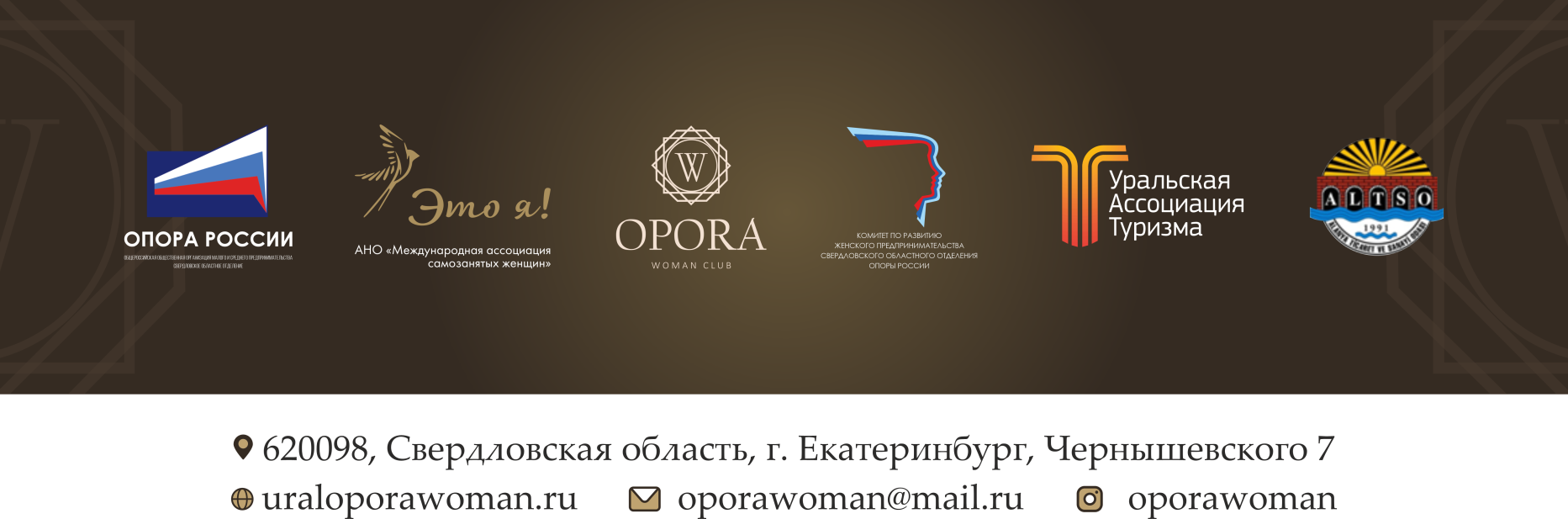 Organizatörler:- "OPORA RUSYA"nın Sverdlovsk Bölgesel Şubesi’nin kadın girişimciliğinin geliştirilmesi komitesi,- Girişimcilerin ve üst düzey yöneticilerin kapalı iş dünyası "OPORA WOMAN"Destekleyenler:- Alanya Ticaret ve Sanayi Odası, Türkiye;- Ural Turizm Derneği, Yekaterinburg, Rusya;- Rusya Federasyonu Sverdlovsk Bölgesi Hükümeti Uluslararası ve Dış Ekonomik İlişkileri Bakanlığı;- Uluslararası Serbest Meslek Sahibi Kadınlar Birliği "It’s Me".Kongre üyeleri: İş kadınları, alanında uzman kişileriKongre Misyonu:-Türkiye ve Rusya'dan benzer fikirlere sahip iş kadınlarının buluşması.-Deneyim alışverişi. -Ortak projeler için temasların kurulması. -Alanya'da kadınlar kulübünün, şubesinin açılması.Konuşmacılar: " OPORA WOMAN" iş dünyasından girişimciler, Rusya ve Türkiye'nin farklı şehirlerinden işletme sahipleri.Bilgi için: Projeler ve Kalite Yönetim Sistemleri Müdürlüğü                  Zehra ÜNAL   0242 512 16 97 - 204Etkinliğe katılmak ücretsizdir. Bağlantıdaki formu doldurarak kayıt olabilirsiniz. https://docs.google.com/forms/d/1PQT7webA_HCI4EAv3EylwEgu4JJWDgB1gkM_u3tMSRU/edit?usp=sharingUluslararası Kadın Kongresi Konu: "İş dünyasında kadın. Yeni ekonomik koşullara entegrasyon» 26 Mayıs 202211:00–18:00 (kahve molası ile)Adres: Alanya Ticaret ve Sanayi Odası, 4. kat, konferans salonuUluslararası Kadın Kongresi Konu: "İş dünyasında kadın. Yeni ekonomik koşullara entegrasyon» 26 Mayıs 202211:00–18:00 (kahve molası ile)Adres: Alanya Ticaret ve Sanayi Odası, 4. kat, konferans salonu- Giyim eşyası imalatı;- Tekstil endüstrisi;- Kumaş, aksesuar imalatı ve ihracatı;- Turizm, turistik rotalar;- İlaç ve ilaç ihracatı;Tıbbi ekipman temini;- Eğitim; İşletme okulları;- Sergi ve fuar organizasyonu;- Şok dondurma meyve ve sebzeler;- Açık hava reklamcılığı, baskı, hediyelik eşya üretimi;- Restoranlar, fırınlar, şekerlemeler, kafeler;- Bilgi teknolojileri endüstrisi;- Gayrimenkul ve inşaat sektörü, yatırımlar;- Kadın kulüpleri ve toplulukları;- Yenilikçi ekipman ve gelişmeler;- Ekoloji ve atık işleme;